Affiliated Club Application Form for Judges Seminar FundingDressage NSW will consider applications to assist Affiliated Clubs who wish to apply to hold a Seminar for Judges in regional areas.  Seminars in the Metro area are usually conducted by DNSW however Metro Clubs wishing to hold a Seminar may apply for support.The amount of funding available will depend on the budget supplied.  In all situations the Judge Educator Fee and where possible the JE travel will be covered by DNSW.Once approved, Dressage NSW will forward funds to the successful club, in line with the budget submitted.  Following the seminar, a report including a summary of expenses and income must be submitted to The Secretary, Dressage NSW Inc Note: The Application Form must be received no later than three (3) months before the date of workshop/seminar to enable the Committee time to consider applications. Applications may be considered outside this time frame in exceptional circumstances.There is a limit on the funding available and not all applications may be approved.The intention is that these seminars be free to all judges and for people wishing to become judges.Definitions:  Judges Seminar (Refer EA Dressage Rule Book Section 10) Seminars provide the only opportunity for reaccreditation (every three years) and upgrading.  Seminars provide the platform for discussion between judges to find a standard.  An EA seminar can only be conducted by approved Judge Educators.An Application form for funding is on the next page. Affiliated Club Application Form for Seminar Funding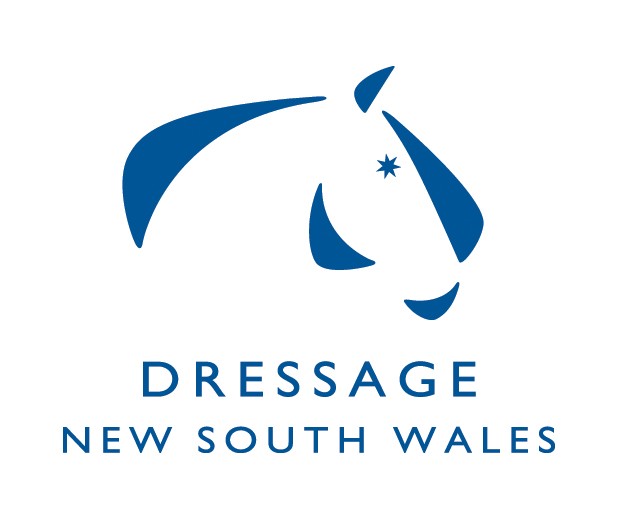 Seminar DetailsExams: Please provide information if your Clubs wish to be considered for holding exams and can fulfill requirements as per Section 9 of the rule book. The approval to run Exams will be considered if Candidates have applied to upgrade and have completed their Pre Requisites.  Seminar BudgetSend application form to: Dressage NSW, Judges Sub CommitteePO Box 372, Richmond, NSW, 2753Club Name: Contact:Address:Phone:				Email:Date of Seminar:
Judge Educator requested:
Level of Seminar:
Estimated number of participants:
Judges: 				SpectatorsOther details: 
(including whether a fee will be charged for participants)Judge Educator Fees$Travel and Accommodation for JE$Hire of facility & catering$Hire of equipment$Other (give details)$Total Expenditure$Minus -   income if any (charges for participants or other) -  $Total estimate cost of Seminar$Bank details:  BSB: 					Account no: Name of Account: